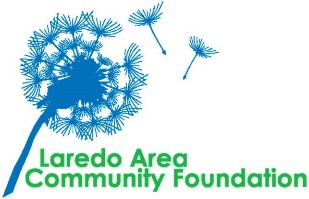 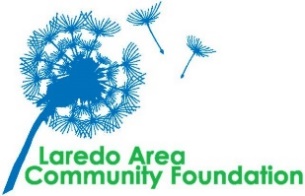 *Submit a 1 page essay identifying your community’s greatest need and how you would like to see it addressed *Submit a letter of recommendation from a teacher, counselor or employer* Submit a copy of your official Texas A&M International University transcript.Submit application and required additional items (designated with a *) to laredofoundation@gmail.com.  Please use pdf format to submit application and required documents and attach to email.  Financial InformationFinancial InformationFinancial InformationFinancial InformationNumber of people in familyAges of siblingsAges of siblingsAges of siblingsFamily IncomeFAFSA Application completed?     o Yes    o  NoStudent EmployerHours Worked per week